Primary Physical Education and Sport Premium Funding Action Plan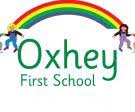 Oxhey First School 2022-2023What is the PE and Sports Premium Funding?The government is providing funding of over £450 million per annum for academic years 2013-2021 to provide new, substantial primary school sport funding. This funding is being jointly provided by the Departments for education, Health and Culture, Media and Sport and will see money going directly to primary school head teachers to spend on improving the quality of sport and PE for all their children.The sport funding can only be spent on improving sport and PE provision in schools.Purpose of fundingSchools have to spend the sport funding on improving provision of PE and sport but they will have the freedom to choose how they do this.The vision for the Primary PE and Sport Premium: ALL pupils leaving primary school physically literate and with the knowledge, skills and motivation necessary to equip them for a healthy, active lifestyle and lifelong participation in physical activity and sportThe funding has been provided to ensure impact against the following OBJECTIVE: To achieve self-sustaining improvement in the quality of PE and sport in primary schools. It is important to emphasise that the focus of spending must lead to long lasting impact against the vision that will live on well beyond the Primary PE and Sport Premium funding. 	

It is expected that schools will see an improvement against the following 5 key indicators:Key Indicator 1: the engagement of all pupils in regular physical activity - the Chief Medical Officer guidelines recommend that all children and young people aged 5 to 18 engage in at least 60 minutes of physical activity a day, of which 30 minutes should be in schoolKey Indicator 2: the profile of PE and sport is raised across the school as a tool for whole-school improvementKey Indicator 3: increased confidence, knowledge and skills of all staff in teaching PE and sportKey Indicator 4: broader experience of a range of sports and activities offered to all pupilsKey Indicator 5: increased participation in competitive sportHere at Oxhey First School we value the difference physical education and sport can have on children’s lives and we work hard to embrace all the opportunities we can to give pupils access to as many sporting experiences as possible. In addition to this we advocate and use the outdoor environment as much as possible to add value to the curriculum our pupils receive.OXHEY FIRST SCHOOL                                                                        Primary Physical Education and Sport Funding Action Plan2022- 2023Amount of Grant Received – Year:- 2022-2023   £18,140 + £4,921 carry forward from 21-22 = Total: £23,061Evidence of need(Why we are doing it)Action PlanWhoTime ScaleFundingBreakdownImpact and Evidence recordKey Indicator 1- the engagement of all pupils in regular physical activity - the Chief Medical Officer guidelines recommend that all children and young people aged 5 to 18 engage in at least 60 minutes of physical activity a day, of which 30 minutes should be in schoolKey Indicator 1- the engagement of all pupils in regular physical activity - the Chief Medical Officer guidelines recommend that all children and young people aged 5 to 18 engage in at least 60 minutes of physical activity a day, of which 30 minutes should be in schoolKey Indicator 1- the engagement of all pupils in regular physical activity - the Chief Medical Officer guidelines recommend that all children and young people aged 5 to 18 engage in at least 60 minutes of physical activity a day, of which 30 minutes should be in schoolKey Indicator 1- the engagement of all pupils in regular physical activity - the Chief Medical Officer guidelines recommend that all children and young people aged 5 to 18 engage in at least 60 minutes of physical activity a day, of which 30 minutes should be in schoolKey Indicator 1- the engagement of all pupils in regular physical activity - the Chief Medical Officer guidelines recommend that all children and young people aged 5 to 18 engage in at least 60 minutes of physical activity a day, of which 30 minutes should be in schoolKey Indicator 1- the engagement of all pupils in regular physical activity - the Chief Medical Officer guidelines recommend that all children and young people aged 5 to 18 engage in at least 60 minutes of physical activity a day, of which 30 minutes should be in schoolKey Indicator 1- the engagement of all pupils in regular physical activity - the Chief Medical Officer guidelines recommend that all children and young people aged 5 to 18 engage in at least 60 minutes of physical activity a day, of which 30 minutes should be in schoolTo ensure children are engaged in physical activity on a daily basis. To motivate all children to be active during lunchtimes. Re-launch KS2 playleaders- rota of leaders, activities and resources.Training sessions for play leaders.Remind staff of how the active mile works and how to access other classroom based active brain breaks- jump start johnny, go noodle etc…LJ/KB and TAsAutumn 2022£0Play leaders understand how to organise and lead effective lunchtime activities.All children will have access to physical activity at lunchtimesTo motivate children into being active for 60 minutes per dayAdd sports club links to newsletters.Promotion of healthy living and activities on newsletters throughout the year.LJ/KB/CBAutumn Term 2022(repeated termly)£0Children and parents are aware of how to participate in a healthy lifestyle outside of school. To ensure that EY children have access to physical activity on a daily basis.To ensure that EY children have daily outdoor access to physical activityMonitor the use of the physical play equipment within the early years.Purchase an outdoor area (trim trail) of suitable, all weather surfacing, with climbing opportunities and various levels to ensure the the new EY curriculum can be fulfilled and all pupils make good or better  progress in PD.LJ/KBLJ/KB and VC EY leadAutumn 2022Begin to plan Autumn 2022£0£19,500Children in early years access, on a daily basis, quality outdoor/gross motor resources to encourage them to be active. Increased pupil progress /outcomes in PD as a result of daily access to outdoor/gross motor resources. To motivate children into being active for 60 minutes per day.Outdoor/weatherproof stop clocks/ count down timers to be purchased and installed on the playground. LJ/KBAutumn 2022£100All children will have access to physical activity at lunchtimes and playtimes and will be encouraged to use the equipment to encourage active play/exercise in a fun and engaging way.Key Indicator 2- the profile of PE and sport is raised across the school as a tool for whole-school improvementKey Indicator 2- the profile of PE and sport is raised across the school as a tool for whole-school improvementKey Indicator 2- the profile of PE and sport is raised across the school as a tool for whole-school improvementKey Indicator 2- the profile of PE and sport is raised across the school as a tool for whole-school improvementKey Indicator 2- the profile of PE and sport is raised across the school as a tool for whole-school improvementKey Indicator 2- the profile of PE and sport is raised across the school as a tool for whole-school improvementKey Indicator 2- the profile of PE and sport is raised across the school as a tool for whole-school improvementTo raise the profile of physical activity across the school and the curriculum-To allow lessons to be more active.Monitor the compliance of the use of previously installed nail trail across KS1 and 2.KB/LJSpring 2023£0Staff  are utilising the outdoors regularly and appropriately. Raising the profile of the outdoor and adventurous element of PE. To raise the profile of sports. To engage children in to different sportsPlan and deliver an active healthy sports week where connections to the local clubs are established.Arrange tasters of new sports and physical activities.Enrichment activities.Ideas from school council.KB/LJSummer 2023£500Children’s awareness and love of a range of sports is increased.Key Indicator 3 - increased confidence, knowledge and skills of all staff in teaching PE and sportKey Indicator 3 - increased confidence, knowledge and skills of all staff in teaching PE and sportKey Indicator 3 - increased confidence, knowledge and skills of all staff in teaching PE and sportKey Indicator 3 - increased confidence, knowledge and skills of all staff in teaching PE and sportKey Indicator 3 - increased confidence, knowledge and skills of all staff in teaching PE and sportKey Indicator 3 - increased confidence, knowledge and skills of all staff in teaching PE and sportKey Indicator 3 - increased confidence, knowledge and skills of all staff in teaching PE and sportFurther developments required to develop our PE curriculum- subject leadership evaluation findings.Further developments required to develop our PE curriculum and after school clubs.Network leader meetingsLeadership monitoring meeting for PE leaderActivity courses-  to upskill staff to run physical activity clubs. Staff to be asked if they would like to attend and which ones- Book specifics through accelerate learning services.   (e.g. hula hooping)LJ/KBThroughout the year£350£160(From last year’s funding – courses transferred to this half term)PE lead will be up to date with current legislation and best practice and be able to continue to drive forward improvements in PE.PE leader will be able to competently monitor quality of PE provision and lead improvements based on monitoring findings. This will lead to further improvement provision and have a positive impact on pupil outcomes.  Staff trained and confident to run after school clubs. A wider range of free clubs is on offer for pupils to access. Further developments to develop our lunch time physical activity opportunities and provision. ‘Mini Medics’ course. A course provided to upskill children on supporting others during physical activities and exercise during lunch and break times. LJ/KBAutumn Term£300 for half a day. Children would be upskilled as mini medics and be able to support others with minor injuries  /emotional support when it was needed. Monitor previous PE training from previous years to ensure consistency and progression across the school. teaching staff need up to date Learning walks to take place and conversations with children to check for staff subject knowledge and confidence, consistency, progression throughout the year groups and subject specific vocabulary is being used. LJ/KB support any staff who request any additional support. LJ/KBSpring  2023£0This monitoring should help to result in a cohesive and consistent approach to teaching PE across the school. Providing the children with high quality teaching and ensuring progression across the school.Monitor EYFS staff subject knowledge in PE.Learning walks/discussions with staff to ensure Sportxplorer is still being used and supporting the new EYFS curriculum. LJ/KBSpring 2023£0Ensure staff are complying with the PE long term plan and all EY children are experiencing PE through sportxplorer scheme which covers all elements of PE to enable all children to make good or better progress in PD.To ensure pupil outcomes in PE can be evidenced successfully through the use of Evidence Me, in all key stages.To devise a manageable assessment system that will capture pupils’ outcomes in PE in all key stages.Monitor the compliance use of the evidence me assessment system followed up with monitoring to assess the quality of evidence.Termly£0A manageable and effective method of evidencing pupils’ achievements in PE will be established throughout the school.A manageable and effective method of evidencing pupil outcomes in PE will be established throughout the school. Moderation of outcomes across the MAT will be possible.Key Indicator 4 - broader experience of a range of sports and activities offered to all pupilsKey Indicator 4 - broader experience of a range of sports and activities offered to all pupilsKey Indicator 4 - broader experience of a range of sports and activities offered to all pupilsKey Indicator 4 - broader experience of a range of sports and activities offered to all pupilsKey Indicator 4 - broader experience of a range of sports and activities offered to all pupilsKey Indicator 4 - broader experience of a range of sports and activities offered to all pupilsKey Indicator 4 - broader experience of a range of sports and activities offered to all pupilsTo raise the profile of PE through affiliation of professional clubs.Establish at least termly contact with professional organisations- professional football clubs/players, Congleton Tag Rugby, Little Athletes, Goal coaching etc. To change termly if more clubs become available in the Spring/Summer e.g. Tri golf. LJ/KBStarts Autumn 2022- ongoing£0Good links will be evident- taster sessions offered where appropriate, after school clubs on offer.Sign posting offered to relevant pupils/parents.To raise the profile of a range of sports and physical activities.Re-launch after school clubs- make links with goal coaching/Tag Rugby/Little athletes for active after school clubs LJ/KBStarts Autumn term 2021- ongoing£0- parent pay.All Children, across all key stages have the opportunity to experience a broad range of sports and  physical activities To raise the profile of a range of sports and physical activities for those with physical difficulties. Busy Bodies – Physical difficulties support service.An outside agency which provides support to enable inclusion of pupils with physical difficulties. The aim of the programme is to assist children with gross and fine motor skills.LHAutumn £750Evidence and impact will be assessed throughout the programme and every 7 weeks. The aim is that the children involved will have improved and further developed their fine and gross motor skills. Key Indicator 5- increased participation in competitive sportKey Indicator 5- increased participation in competitive sportKey Indicator 5- increased participation in competitive sportKey Indicator 5- increased participation in competitive sportKey Indicator 5- increased participation in competitive sportKey Indicator 5- increased participation in competitive sportKey Indicator 5- increased participation in competitive sportTo increase the number of competitive opportunities for pupils. Biddulph cluster schools- inter schools festivals/competitions.Intra school competitions- planned within school throughout the year- 1 per term- Embedding sustainable competition and performances into your curriculum course.(To include one tournament/festival for each year group at least for years 1 – 4)Pupils to perform at Inspire Dance Competition les by BHS.LJ/KBLJLJTermly meetingsTermlySpring 2022£1000(bus and venue hire)(From above budget)£0Children are being exposed to the element of competition, and local clubsChildren in KS1/2 to take part in intra competitions/performances through the year.Pupils to attend after school club and perform in front of a large audienceLinks to whole school development plan: Development of leadership capacity throughout the schoolDevelopment of non-core provision and a mastery approach across the curriculum Links to whole school development plan: Development of leadership capacity throughout the schoolDevelopment of non-core provision and a mastery approach across the curriculum Links to whole school development plan: Development of leadership capacity throughout the schoolDevelopment of non-core provision and a mastery approach across the curriculum Links to whole school development plan: Development of leadership capacity throughout the schoolDevelopment of non-core provision and a mastery approach across the curriculum Links to whole school development plan: Development of leadership capacity throughout the schoolDevelopment of non-core provision and a mastery approach across the curriculum Links to whole school development plan: Development of leadership capacity throughout the schoolDevelopment of non-core provision and a mastery approach across the curriculum Links to whole school development plan: Development of leadership capacity throughout the schoolDevelopment of non-core provision and a mastery approach across the curriculum Evaluation of plan/ Feed forward information for next year: Evaluation of plan/ Feed forward information for next year: Evaluation of plan/ Feed forward information for next year: Evaluation of plan/ Feed forward information for next year: Evaluation of plan/ Feed forward information for next year: Evaluation of plan/ Feed forward information for next year: Evaluation of plan/ Feed forward information for next year: 